Przesyłam prace domową dla uczniów klas VI Temat; 100 rocznica urodzin Jana Pawła II.Rozwiążcie krzyżówkę. 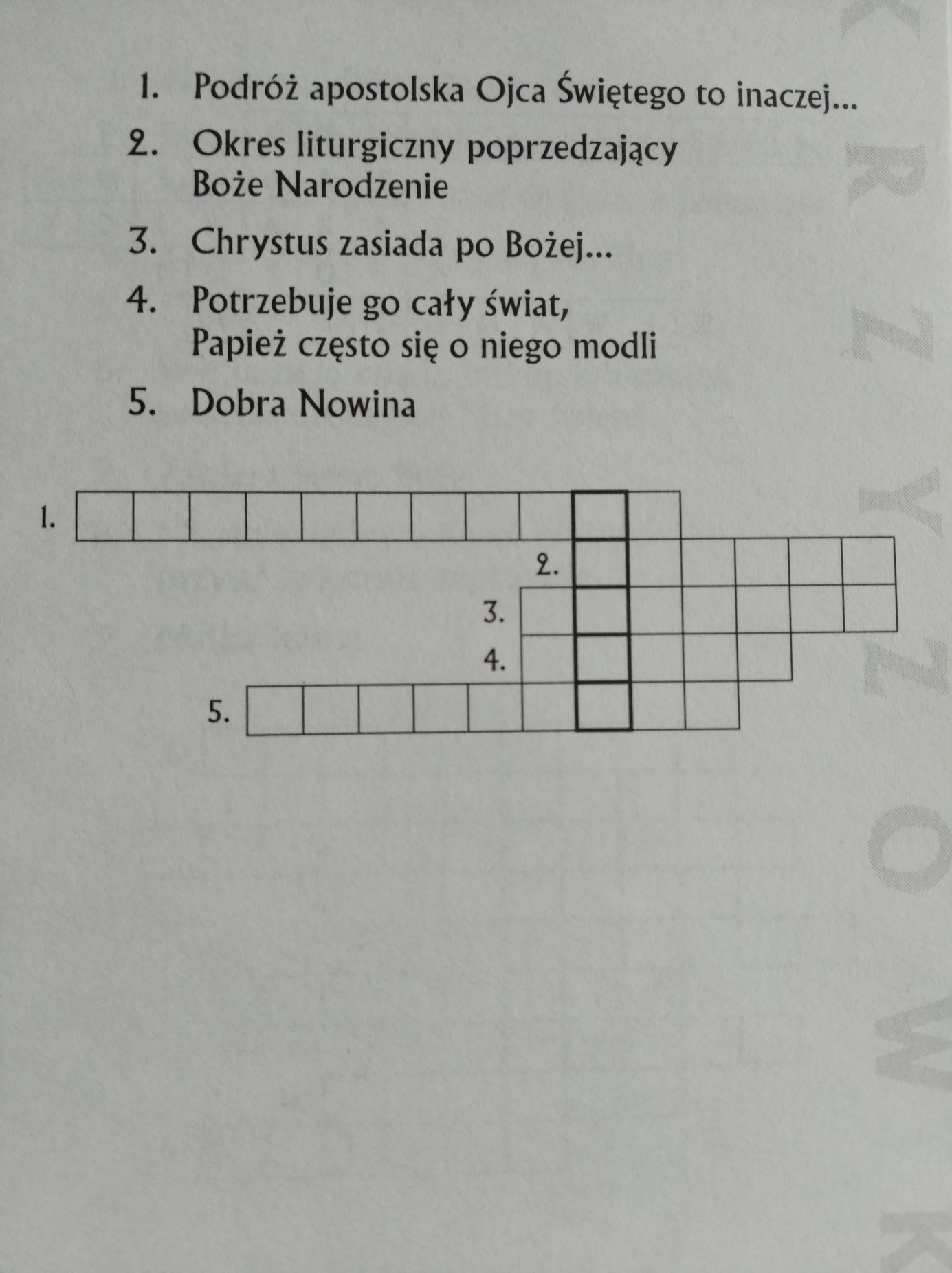 Rozwiązaniem będzie imię Jana Pawła II z „chrztu” 